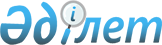 О внесении изменения в Указ Президента Республики Казахстан от 8 декабря 2016 года № 385 "О Концепции формирования и использования средств Национального фонда Республики Казахстан"
					
			Утративший силу
			
			
		
					Указ Президента Республики Казахстан от 20 июня 2022 года № 936. Утратил силу Указом Президента Республики Казахстан от 10 сентября 2022 года № 1005.
      Сноска. Утратил силу указом Президента РК от 10.09.2022 № 1005.
      ПОСТАНОВЛЯЮ:    
      1. Внести в Указ Президента Республики Казахстан от 8 декабря 2016 года № 385 "О Концепции формирования и использования средств Национального фонда Республики Казахстан" следующее изменение:
      в Концепции формирования и использования средств Национального фонда Республики Казахстан, утвержденной вышеназванным Указом:
      в разделе "5. Основные принципы и подходы по формированию и использованию средств Национального фонда":
      в подразделе "5.1. Принципы формирования и использования средств Национального фонда": 
      часть первую пункта 1 изложить в следующей редакции:
      "Размер гарантированного трансферта из Национального фонда в республиканский бюджет будет составлять в 2021 году - 2700 млрд тенге; в 2022 году - 4030 млрд тенге.".
      2. Настоящий Указ вводится в действие со дня его подписания.
					© 2012. РГП на ПХВ «Институт законодательства и правовой информации Республики Казахстан» Министерства юстиции Республики Казахстан
				Подлежит опубликованию в 
Собрании актов Президента и 
Правительства Республики 
Казахстан  
      Президент      Республики Казахстан

К. Токаев  
